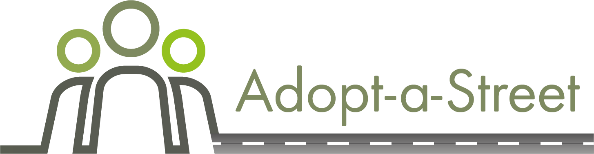 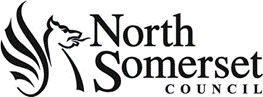 Adopt-a-Street Covid-19 safety quizThank you for taking the time to read through our adopt-a-street Covid-19 regulations and safety advice. Before you can register for the scheme please complete this safety quiz and return it to Adopt-a-Street@n-somerset.gov.uk Once we receive your finished quiz we’ll contact you to arrange for you to receive the equipment.Questions1. What should you do if you have an (non-Covid) existing medical condition?2. What age should volunteers participating in litter picking be?3. Are young children allowed to join the litter pick? If so, are there any restrictions?4. When lone working please select which of these guidelines apply? (please select all that apply)Work within your own capabilities Work in the day or nighttime just take a torch You can litter pick anywhere Only litter pick in your selected area Tell a friend or family member where you are working, and what time to expect you back Ensure you have a mobile phone on you in case of an emergency Read and adhere to the safety guidelines Wear a swimming costume 5. What is the maximum speed of a road you are litter picking?6. What PPE do you need in order to litter pick?7. What footwear should you wear to litter pick?8. What distance should you keep to maintain social distancing from people outside your bubble?9. Where or what should you not litter pick? (please select all that apply)From water bodies such as rivers/ streams or lakes In public places Heavy items Syringes Recycling Chemicals 10.  What should you do once you finish litter picking?Thank you. Now send your completed quiz to Adopt-a-Street@n-somerset.gov.uk and we’ll be in touch.